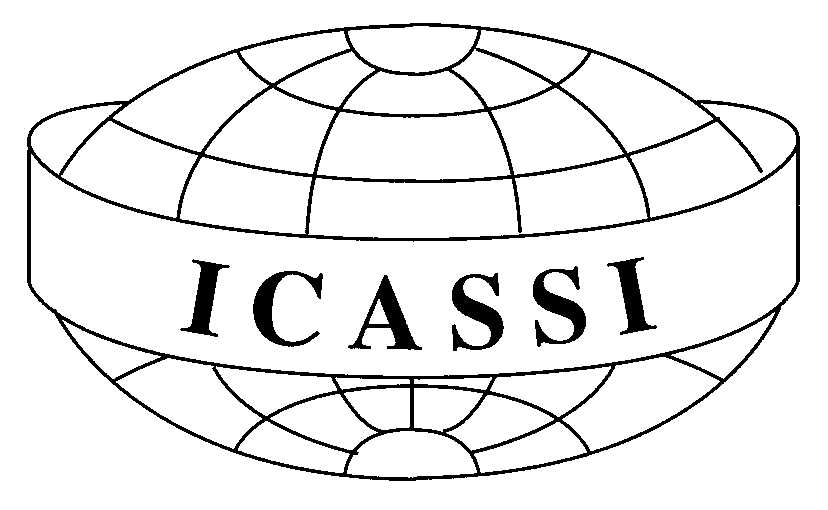 WELCOMING CEREMONY – 20:00 in the Aula/Auditorium  (found near reception in Building 3 at Haus Venusberg).  ALL participants are encouraged to welcome persons arriving for week two. Plenary sessions and evening programs are also located here. There is always confusion at first - new place, new people, new languages, new cultures. Be willing to ask for help and to offer help. Working together makes it work really well.ALL ICASSI PARTICIPANTS, PLEASE REMEMBER TO WEAR YOUR NAME TAG. THERE ARE LOTS OF NEW PARTICIPANTS WHO WILL APPRECIATE THE THOUGHTFULNESS. Your nametag will be your entry into the Special Dinner on Friday night since it is for all participants (on campus and off-site).NEWSLETTER: Starting from Tuesday, we will have a newsletter for you informing you of important information each morning. Please ensure you get your copy in the coffee area after the Plenary (morning) session. There will be no newsletter on Monday so hold on to the one you´re reading now! Please only take one newsletter per family. This newsletter is also available on social media. Please go to icassi.net or on facebook  @icassiofficial COFFEE BREAK: The coffee break will take place outside of the aula following the plenary sessions. CHILDREN and YOUTH: Two Important Announcements: 1) Meet to walk to classroom Monday morning: Parents, please meet staff from the children and youth programs in front of Building 3 Haus Venusberg 8:40 Monday morning. The staff will lead you to the location of the classrooms for children and youth. It is essential to be on time so they can walk together. They will tell you then what you are to do to pick up your children or youth. 2) Mandatory Meeting for Parents of ALL Children and Youth:  As described in the letter all parents received and acknowledged, you must attend the Parent meeting that will be held at 19:30 Monday night. Parents of children are to meet in Haus 3 room 3.1. If you need a faculty member to watch your children, first take your child to the children’s classroom. Parents of Youth will meet in the Chapel. Please be on time. This meeting is NOT an option.CE Credit Briefing: Those persons from North America who are interested in receiving Continuing Education credits are to meet with Betty Lou Bettner MONDAY MORNING at 8:45 in the entrance to the auditorium in Haus 3 (where the plenary will take place). You must sign in each eligible day for CE credits prior to 9:00 or CEs will not be awarded. Our APA CE provider will only provide CEs for licensed persons in North America needing CEs for renewal. All others will get certificates of attendance from ICASSI. You will need to record your professional license number so bring it with you. 
Note: Canadians have an additional option. You can pick up a form in the office from the Canadian Counselling and Psychotherapy Association.EVENING PROGRAM ON MONDAY: GERMAN NIGHT will be held in the Aula (auditorium) in Building 3 of Haus Venusberg from 20:00-21:00. TUESDAY EVENING IS FREE, 	*The German planning group will meet at 13:00 in the Aula for preparations.WEDNESDAY EVENING WILL BE THE MARKET AND THE TALENT SHOW –Items for the market will be collected during office hours on Tuesday and Wednesday in the ICASSI office. You will be asked to indicate on a form the country of origin and price. Thank you for your contributions. Talent Show: People who would like to perform need to let Magnus Irvine (coordinator of Children’s program) know what it is they would like to do and what technical support they need (e.g., Powerpoints, mp3 music files and youtube clips) by Wednesday lunchtime. A microphone and piano will be available. 
Performers will be able to have a 5 minute spot to share their talent with the enthusiastic ICASSI participants. CLASSROOM ALLOCATION: Find your instructor after the Plenary coffee break on Monday and follow him or her to the classroom. If you miss your instructor, use the classroom list you got at registration. NEWCOMERS AND SCHOLARSHIP STUDENTS* WELCOME AND ORIENTATION MEETINGS: All participants are welcome to attend one of these two orientation meetings. They will be held on Monday from 16:45–17:45. Newcomers meet in the Aula (This is an organizational meeting, not a social one.) Scholarship students in the Chapel* (This is required for scholarship recipients, it is not an option. Even if you are a newcomer you must come to this one.)ACCOMMODATION FEES FOR those of you staying on-site include breakfast at the location where you are staying (7:30-9:30 M-F at Haus Venusberg and Youth Hostel, and 6:45-10:00 at V-Hotel) and dinner at Haus Venusberg from 18:00-19:30. Dinner is not included on Saturdays.  If you purchased lunch in advance you will be eating it in the dining room at Haus Venusberg between 13:00-14:30. For all others, lunch is on your own. DINNERS: As you learned at registration, due to the large number of participants, we have two eating shifts. The first one (which is designated by the red dot you received is 18:00-18:40, and the second shift is 18:45-19:30, which is designated by the blue dot. We ask that you abide closely by these times for a smooth dinner process. You are able to switch with someone who has the other shift if you would like, but please physically exchange the dots so that we have balanced dining periods.  Note: If you are in the 18:00 group, please move from the terrace by 18:45 for the second group’s arrival.There is a convenience store outside of the entrance to Haus Venusberg. If you purchase something with a debit card they can give you cash back (as long as they have funds). There is a money machine (ATM) found around the corner from there. It is a red and white machine and is named S-B Service.   Changing classes:  During registration on Sunday you may change your course if there is room in it. After attending a class, If you wish to change your course you need (a) to secure the permission of the instructor of the class you wish to enter, (b) inform the current instructor, and (c) inform the office in writing, on Monday after the afternoon course. Because of the comprehensiveness of the course content and to avoid disruption of the group process, you must be in your new class on the Tuesday session. No further changes can be made after Monday.  FAMILY COUNSELING CLASS: Last Thursday Frank Walton offered a demonstration of a technique he uses in his family counseling class. If it interested you and/or you would like to learn more about such approaches, please consider Frank’s Family Counseling course. BLOC 0:  Helmut Heuschen is offering walking and exercise in Bloc 0. If interested, please come to the entrance of Building 3 Haus Venusberg at 7:00 a.m.  Monday – Friday. Wear comfortable clothing. ICASSI Photograph: On Tuesday August 7 after the Plenary we will be taking the traditional group photo. They will be sold later in the week.EVENINGS OF CONNECTING: We will have a gathering place with a bar every night here at Haus Venusberg. Depending on the evening activity, we will start serving drinks after dinner (19.30/20.00) at the café on the ground floor. After 22.00 we will move the happening to the basement bar and open until midnight. Further information will be posted on the bulletin board  or in the newsletter.Special PRESENTATION Sessions will be held Tuesdays, Wednesdays and Thursdays from 16:45 -17:45 p.m. The topics of the sessions will briefly be presented in the newsletter of the respective day. If you are interested in presenting a subject of your own, please complete the Special Interest Form available at the office. Get your form in early in the week if you would like to be considered. We want to give many people this opportunity to share their information so first opportunity will be given to those who did not already present a special presentation.  Demonstration families: ICASSI is an active and participative learning experience. To make it come alive and enrich your learning, we encourage you to volunteer to participate in a family counselling demonstration for the family counselling or couples counseling classes. Please advise Peter Pollak if you would like to participate in a counseling demonstration.Laundry: Laundry services are available for a fee for those staying at V-Hotel. The Youth Hostel has its own laundry for people staying there. There is no laundry in Haus Venusberg, but there is a laundry service on Gudenauer Weg and another called Waschsalon in downtown Bonn. A car is needed to reach these services. Ask at reception for the addresses.PLENARY ON MONDAY will be “Understanding Alcoholic Addicts” by Andrea Hillenbrand. The Plenary on Tuesday will be “Encouragement:   Requirement for Positive Changes of Behavior” by Yoav Shoham
PARKING: Parking is free of charge at ICASSI accommodations, but the parking is limited. You may have to park on the side of the street. Parking is not guaranteed. EMERGENCIES:  In the event of an emergency, please contact the ICASSI office during office hours (or the reception of your accommodation if the ICASSI office is closed).  The nearest hospital is the University Hospital Bonn at Sigmund-Freud -Straße 25; Telephone is 0228 2870.BOOKSTORE: Location of bookstore is in the basement of Building 3 of Haus Venusberg. Open hours are 10:30-10:45 a.m., 1:45-2:15 p.m., and 4:30-5:00 p.m.  ICASSI Office: The office is located in Building 3, room 3.3 Haus Venusberg.  You are requested to respect that the staff has many tasks. Please visit during Mondays thru Fridays: 08:30 – 09:00 a.m., 10:30-11:00 a.m., 13-14:30 p.m., and 16:45 – 17:45 p.m.